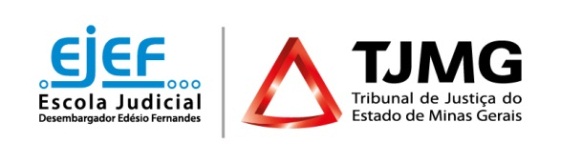 “PROGRAMA DE PREPARAÇÃO PARA APOSENTADORIA” – 01/2020De ordem da Excelentíssima Senhora Desembargadora Áurea Maria Brasil Santos Perez, Segunda Vice-Presidente do TJMG e Superintendente da Escola Judicial Desembargador Edésio Fernandes, comunicamos que estão abertas as inscrições para o “Programa de Preparação para Aposentadoria – PPA 01/2020”, conforme descrito abaixo: 1. PÚBLICO-ALVO: Servidores da Segunda Instância e da Primeira Instância lotados na capital, com prioridade para aqueles que tenham completado os requisitos para aposentadoria. Os interessados que tiverem sua inscrição deferida serão automaticamente comunicados pela EJEF.2. OBJETIVOS:Propiciar ao servidor um espaço de reflexão sobre o significado de seu trabalho na instituição e em sua vida;Auxiliar o fortalecimento da identificação do servidor com outros aspectos da vida social;Subsidiar a construção e o comprometimento com novas metas de vida, com curto, médio e longo prazo;Incentivar o servidor a desenvolver novos potenciais; adquirir novos aprendizados;Estimular o servidor a assumir o protagonismo de sua própria história.3. PERIODICIDADE DOS ENCONTROS:Sempre às terças-feiras, das 8h às 12h, conforme o seguinte cronograma mensal:4. LOCAL:Sala 01 da EJEF – Rua dos Guajajaras n° 40, 18º andar, Centro – Belo Horizonte / MG.5. VAGAS: Serão disponibilizadas 25 (vinte e cinco) vagas, com participação livre, desde que pertencente ao público-alvo definido no item 1.6. INSCRIÇÕES:6.1. PERÍODO DE INSCRIÇÕES: de 10 a 21 de fevereiro de 2020. (As inscrições serão abertas a partir das 10h do dia 10/02/2020 e encerradas às 23h do dia 21/02/2020);6.2. As inscrições serão realizadas em ambiente virtual, acessando o endereço http://www.ead.tjmg.jus.br, clicar em “Inscrições”;6.3. Para a inscrição, o interessado deverá preencher ou atualizar os seus dados de cadastro e, ao final, clicar na opção “Enviar pedido de inscrição”;6.4. Os campos CPF e senha, preenchidos durante o procedimento de inscrição, serão utilizados, respectivamente, para Login e Senha, devendo ser anotados pelo candidato, como forma de lembrete. Caso o candidato necessite atualizar a senha, deverá acessar o site http://siga.tjmg.jus.br e clicar no link “Cadastro”, presente no menu do topo da página;6.5. O endereço de e-mail a ser cadastrado pode ser o institucional (.....@tjmg.jus.br), desde que seja individual e de uso exclusivo do estudante;6.6. As vagas serão preenchidas prioritariamente por servidores que já tenham completado os requisitos para a aposentadoria. Caso não se preencham todas as vagas ofertadas com servidores nessa condição, será obedecida a ordem de inscrição até se esgotarem todas as vagas;6.7. Serão excluídas as inscrições que compartilharem o mesmo endereço de e-mail ou de pessoas que não pertencerem ao público-alvo definido no item 1;6.8.Os resultados dos pedidos de inscrição poderão ser verificados no link http://www.ead.tjmg.jus.br/siga/mod/paineldoestudante.php a partir do dia 02 de março de 2020, após as 14h.7. INFORMAÇÕES COMPLEMENTARES:7.1. Poderão participar da ação servidores de todas as comarcas do estado, entretanto, não haverá custeio de eventuais despesas com diárias e/ou reembolso de transporte;7.2. Por não se tratar de ação educacional, a participação no Programa de Preparação para Aposentadoria não será certificada nos termos do art. 9º da Portaria Conjunta da Presidência n° 360/2014 e não será considerada para fins de promoção vertical, nos termos do art. 32 da Resolução TJMG n° 367/2001;7.3. A EJEF, em adesão ao Plano de Logística Sustentável – PLS, solicita a todos os participantes que tragam o seu próprio material para anotações (bloco/caderno; caneta/lápis; borracha).8. SETOR RESPONSÁVEL:Coordenação de Orientação à Lotação e Movimentação – COMOV/GEDACTelefone de contato: (31) 3247-8901 / 8902MêsDatasDatasMarço17/0331/03Abril14/0428/04Maio12/0526/05Junho09/0623/06